ПОЛОЖЕНИЕОткрытого турнира по мас-рестлингу и армрестлингу, в рамках Всероссийского национального культурно-спортивного праздника «СУРХАРБАН – 2020 В НОВОСИБИРСКЕ»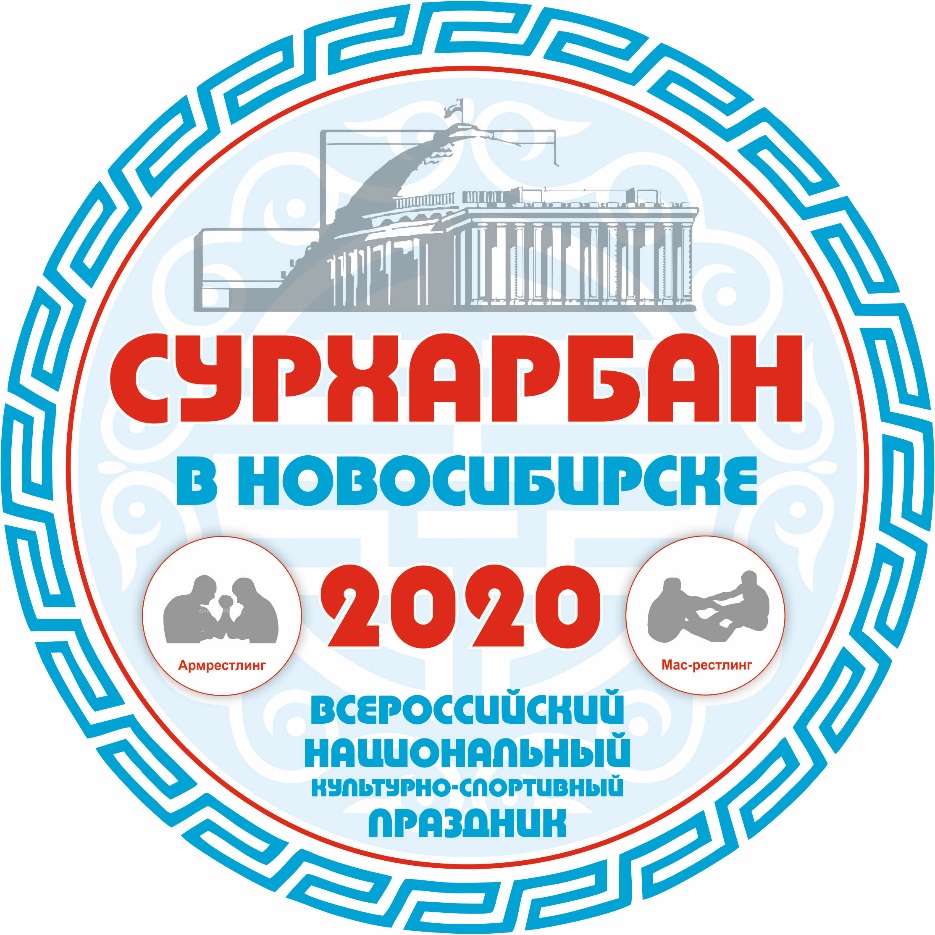 г. Новосибирск, 2020 годЦЕЛИ И ЗАДАЧИОткрытый турнир по мас-рестлингу и армрестлингу, в рамках Всероссийского национального культурно-спортивного праздника «СУРХАРБАН – 2020 В НОВОСИБИРСКЕ» (далее – Турнир) является спортивно-массовым мероприятием. Турнир приурочен к 75-й годовщине Победы в Великой Отечественной войне и проводится в целях:привлечения молодежи к активным занятиям физической культурой и спортом;популяризации национальных видов спорта в Сибири и в регионах Российской Федерации;укрепления дружеских связей между спортсменами разных национальностей, проживающих на территории Российской Федерации;повышение уровня спортивного мастерства спортсменов; выявление сильнейших спортсменов;укрепление дружественных и спортивных связей между регионами Российской Федерации и странами ближнего, и дальнего зарубежья.СРОКИ И МЕСТО ПРОВЕДЕНИЯТурнир проводится на территории Парка культуры и отдыха «Березовая роща» (Россия, г. Новосибирск, ул. Планетная, 53).Дата проведения: 20 сентября 2020 года.Регистрация и взвешивание Участников: с 9.00 до 10.30 часов. Начало Турнира: 11.00 часовОРГАНИЗАТОРОбщественная организация местная национально-культурная бурятская автономия «Байкал» г. Новосибирска (далее НКБА «Байкал»), соорганизатор Турнира Новосибирское регионально отделение Общероссийской общественной организации «Комитет национальных и неолимпийских видов спорта России» (далее – Оргкомитет).  При поддержке Управления общественных связей мэрии города Новосибирска.РУКОВОДСТВО ПРОВЕДЕНИЯ СОРЕВНОВАНИЙОбщее руководство подготовкой, проведением Турнира и его непосредственное проведение возлагается на Оргкомитет Турнира и Судейскую коллегию, утвержденную Оргкомитетом. ПРАВИЛА И УСЛОВИЯ ПРОВЕДЕНИЯ СОРЕВНОВАНИЙУчастниками Турнира являются как граждане Российской Федерации, так и граждане других государств, законно находящиеся на территории Российской Федерации, города Новосибирска и Новосибирской области.Турнир проходит между спортсменами мужского и женского пола. К участию в Турнире допускаются спортсмены любой национальности, достигшие 18 летнего возраста, заявленные лично, представителем или тренером. Спортсмен имеет право выступать только в одной весовой категории, в пределах которой, находится его собственный вес.Для участия в Турнире, Участнику необходимо подать заявку на участие (Приложение 1) на эл.почту Организатора nkbabaikal@mail.ru не позднее 18.09.2020 года или в день проведения (20.09.2020 года) до 10.00 часов предоставить оригинал Заявки в Оргкомитет в момент регистрации. Турнир проводятся по международным правилам армрестлинга и мас-рестлинга.Весовые категории мас-рестлинг:- Женщины абсолютная категория- Мужчины, до 70 кг- Мужчины, до 90 кг- Мужчины, свыше 90 кгВесовые категории армрестлинг:          - Женщины абсолютная категория- Мужчины, до 70 кг- Мужчины, до 90 кг- Мужчины, свыше 90 кгСоревнования личные. Командные места не определяются. Спортсмен, не прошедший взвешивание, не допускается к соревнованиям.Запрещается оказывать противоправное влияние на результаты спортивного Турнира настоящего Положения. Запрещается участвовать в азартных играх в букмекерских конторах и тотализаторах путем заключения пари на официальные спортивные соревнования в соответствии с требованиями, установленными пунктом 3 части 4 статьи 26.2. Федерального закона от 4 декабря 2007 года № 329-ФЗ «О физической культуре и спорте Российской Федерации».Во время регистрации спортсмены ОБЯЗАНЫ предоставить следующие документы:•	Паспорт гражданина Российской Федерации или иной страны;•	Полис обязательного медицинского страхования.ФИНАНСОВЫЕ УСЛОВИЯ ПРИЕМ УЧАСТНИКОВРасходы по проведению Турнира несет Оргкомитет Турнира. Остальные расходы (связанные с проездом, питанием и размещением участников соревнований) - за счет командирующих организаций.УЧАСТИЕ В ТУРНИРЕ – БЕСПЛАТНОЕ!Для иногородних участников (ТУРНИРНЫЙ ПАКЕТ – 4 дня и 3 ночи пребывания в г. Новосибирске):Заезд 18 сентября 2020 года 12.00 часов. Выезд 21 сентября 2020 года 12.00 часов.Проживание в гостинице «Северная» 3* (2-х или 3-х местное размещение). Адрес гостиницы: 630015, г. Новосибирск, пр. Дзержинского, 32.Питание 3-х разовое (завтрак, обед, ужин – меню по выбранной программе).18.09.2020 г. – заезд, свободный день.19.09.2020 г.: – обзорная экскурсия по г. Новосибирску. Экскурсия носит познавательный характер, которая включает развлекательную интерактивную часть. На протяжении всей экскурсии экскурсовод рассказывает о культурно-исторических объектах города Новосибирска. В самых красивых местах города производятся остановки для более детального изучения города, тем самым дав возможность вам запечатлеть на память красивейшие уголки Новосибирска; – экскурсия в Новосибирский ЗООПАРК им.Р.А.Шило. Один из крупнейших зоопарков России. Занимает площадь 65 га, в нём содержится около 11 000 особей 770 видов. Более 350 видов занесены в Международную красную книгу. Около 180 видов внесено в Красную книгу России и Региональные Красные Книги.  20.09.2020 г. – Турнир, награждение победителей. Праздничный концерт с участием звезд Бурятской и Российской эстрады.21.09.2020 г. до 12.00 – выезд.Стоимость турнирного пакета: 7200 руб. для 1 человека. По отдельному запросу – посещение Новосибирского Аквапарка, экскурсия в Большой Новосибирский Планетарий, экскурсия в мультимедийный парк «Россия – Моя история» (экспозиция с 3-D реконструкциями, мультимедийными картами, региональными историями и "живыми" книгами представлены на площади более 4000 кв. м.) и т.д.Встречи и проводы (трансфер) – по специальной заявке, дополнительно.Внимание! Турнирная программа (для иногородних) приобретается только пакетом. Замена мероприятий программы на другие не предусмотрена, и рассматривается только в индивидуальном порядке.Все Участники Турнира обязательно должны иметь медицинский полис страхования жизни на время поездки!Оплата ТУРНИРНОГО ПАКЕТА пребывания (для иногородних): 30% в течении 10 рабочих дней после подачи заявки, но не позднее 10.09.2020 года. Окончательный расчет (оплата) за турнирный пакет не позднее 10.09.2020 года.Оплата производится путем перечислений на расчетный счет Организатора:Общественная организация местная национально-культурная бурятская автономия «Байкал» г. Новосибирска ОГРН: 1055400021368ИНН компании: 5404255388КПП компании: 540401001Банк: МОСКОВСКИЙ ФИЛИАЛ АО КБ "МОДУЛЬБАНК"БИК: 044525092к/с №: 30101810645250000092Счет №: 40703810870010001328 (Расчётный счёт)Назначение платежа: оплата турнирного пакета.7. УСЛОВИЯ ПОДВЕДЕНИЯ ИТОГОВСоревнования проводятся в личном зачете. Победители и призеры в личном зачете определяются в каждом виде программы согласно правилам Соревнований вида спорта «Мас-рестлинг, Армрестлинг» и настоящему Положению.Соревнования по мас-рестлингу и армрестлингу пройдут в один этап в течении одного дня по системе выбывания спортсмена после двух поражений.8. НАГРАЖДЕНИЕУчастники, занявшие 1, 2, 3 места в личном зачете в каждой весовой категории награждаются дипломами, медалями и подарками от Организаторов.9. ПРАВА ОРГАНИЗАТОРАВсе права на использование фото- и видеоматериалов, произведённых в рамках Турнира, принадлежат организаторам и учредителям конкурса и могут использоваться на их усмотрение. Организационный комитет конкурса оставляет за собой право, в случае необходимости, вносить изменения и дополнения по дате и времени проведения, а также условия и порядок проведения Турнира.10. ДОПОЛНИТЕЛЬНЫЕ УСЛОВИЯ.– Для ИНОГОРОДНИХ оплачиваются (по отдельному запросу): дополнительное питание (второй ужин, полдник и т.д.), одноместное проживание, дополнительные экскурсии, посещение театров, музеев и т.д. Бронирование транспорта (трансфер) для встречи или проводов Участников в аэропортах и вокзалах. – Вопросы, не освещенные настоящим Положением, в праве решать Оргкомитет.  – Оргкомитет оставляет за собой право вносить изменения в регламент Турнира.– Участники Турнира при подаче Заявки автоматически подтверждают согласие со всеми пунктами данного Положения, а также согласие в том, что Участник будет задействован в программе «Сурхарбан-2020 в Новосибирске» (Далее – Мероприятие) до 23.00 часов.– Награждение Участников будет проходить только в день проведения Турнира. Ранее Дипломы и награды не выдаются, результаты не оглашаются. Дипломы и призы участникам после Турнира не высылаются!– Оргкомитет вправе дисквалифицировать Участника за грубое нарушение Правил внутреннего распорядка Мероприятия, нарушение дисциплины и неэтичное поведение в отношении Оргкомитета, членов жюри и других участников Мероприятия.– Оргкомитет имеет право изменить дату и место проведения (площадку) фестиваля-конкурса, на основании возможных требований от мэрии города Новосибирска или распоряжений Губернатора Новосибирской области (форс-мажор).– При условии, превышения количества иногородних Участников и невозможности размещения их для проживания в предложенных отелях, Организатор оставляет за собой право предоставления альтернативного размещения в других отелях города Новосибирска, с аналогичными условиями для проживания.– Оргкомитет Фестиваля обладает эксклюзивным правом на создание и распространение символики и атрибутики Турнира и Мероприятия.– Каждый иногородний Участник может приехать в город Новосибирск на любое удобное для него количество дней: 5, 7 или более. Условия пребывания и т.д. – оговариваются дополнительно, по индивидуальному запросу.– Мобильный телефон Участника должен быть включен круглосуточно для оперативной связи со штабом Мероприятия. При необходимости, запрашивайте договор, счет и программу Конкурса.– Для Вашего удобства, мы ведем с вами переписку только по электронной почте или в виде сообщений WhatsApp и просим своевременно их читать!– Для Вашего удобства и нашей максимальной ответственности все изменения, дополнения, замечания и предложения мы принимаем только в письменном виде, в крайнем случае, по СМС. – За устные сообщения, переданные по телефону, дирекция – Мероприятия ответственности не несет.11. ОБЕСПЕЧЕНИЕ БЕЗОПАСНОСТИ УЧАСТНИКОВ И ЗРИТЕЛЕЙОказание скорой медицинской помощи осуществляется в соответствии с приказом Министерства здравоохранения Российской Федерации oт 01 марта 2016 г. № 134 н «О порядке организации оказания медицинской помощи лицам, занимающимся физической культурой и спортом (в том числе при подготовке и проведении физкультурных мероприятий и спортивных мероприятий), включая порядок медицинского осмотра лиц, желающих пройти спортивную подготовку, заниматься физической культурой и спортом в организациях и (или) выполнить нормативы испытаний (тестов) Всероссийского физкультурно-спортивного комплекса «Готов к труду и обороне».ПРОГРАММА ТУРНИРАНастоящее Положение является официальным приглашением на вышеуказанные соревнования.ОРГКОМИТЕТ:Общественная организация местная национально-культурная бурятская автономия «Байкал» г. Новосибирска.Тел.8-929-383-25-25, 8-913-784-5895, 8/383/381-84-74www.nkbabaikal.comnkbabaikal@mail.ru группа в Контакте https://vk.com/public190112571группа на сайте Одноклассники https://ok.ru/group/58176511017203 Инстаграм @nkbabaikalYouTube канал  https://www.youtube.com/channel/UCJ47vDSkhKDwbwZyn7v893A?view_as=subscriber09.00-10.30Судейская коллегия, взвешивание и жеребьевка спортсменов11.00Торжественное открытие праздника, начало работы всех локаций 11.15Начало всех соревнований19.00 Концертная программа с участием звёзд Бурятской и Российской эстрады21.00Торжественное закрытие Праздника